Урок английского языка в 8 классе на тему «Проблемы экологии»Учитель английского языка высшей категории ГУ ЛНР «ЛОУСШ №54 имени А.Ерёменко» Выходец З.И.Тема урока:      “Ecological Problems”Цель: развитие навыков коммуникативной компетенции учащихся путём вовлечения их в активную речевую деятельность, способствующую развитию их восприятия, внимания, языковой памяти, воображения, интуитивного и логического мышления, умения творческого использования приобретённых УУДЗадачи:Образовательные:  научить учащихся использовать изученную лексику по теме “Экология” и отработать ее употребление в речи, при ответах на вопросы, аудировании, работе с текстом;познакомить учащихся с проблемами экологии и путями их решения.Развивающие:  создать условия для развития памяти, умения правильно обобщать данные и делать выводы;формировать умения правильно и связанно переводить текст;развивать внимание и восприятие;Воспитательные: способствовать воспитанию бережливости и экономии;способствовать воспитанию бережного отношения к окружающей природе;научить учащихся работать в паре, группе, слушать друг друга;УУД:Личностные:формирование познавательных мотивов обучающихсяразвитие мысленного воспроизведения ситуацииРегулятивные:владение навыками самоконтроля и самооценки своей деятельностиКоммуникативные:продуктивное взаимодействие обучающихся в решении поставленной задачиучастие в небольших устных высказыванияхПознавательные:высказывание предположений, обсуждение проблемных вопросов.Ход урокаI. ОргмоментWarming up activityT: Good morning, children! Are you ready? How are you?Is anybody absent today? What's wrong with...? What’s the news?No news is a good news. Are you ready to start?II. Введение в сюжет урока  (Обеспечить мотивацию и подготовку учащихся к активной познавательной деятельности и актуализировать опорные знания по изучаемой теме)Определение темы урока (развитие догадки: с помощью взаимодействия учеников и учителя выйти на проблемный вопрос и формулирование темы и цели урока; динамичное включение  учащихся в иноязычную атмосферу урока, пробуждение их интереса к теме урока.)Now let’s watch the video and listen to the song of one of the most popular singers.(the song of Michael JACKSON “The Earth”)    Listen to very attentively and say what  we are going to speak about. Did you guess what the topic of our lesson is? -  Ps: Ecological problemsToday at the lesson we will learn words tell  about ecological problems ,  make the project “How can we help our environment”.T: We should answer the following three   what-questions:- WHAT ARE THE MOST SERIOUS ECOLOGICAL PROBLEMS?- WHAT MUST PEOPLE DO TO SAVE THE ERTH? - WHAT CAN I DO?And now try to suppose what we should do to answer these questions?Ps: I think we should-  revise topical vocabulary-  discuss problems-  learn more information on the topic-  practice English-  practice grammar-  make up dialogues  -  act dialogues  Фонетическая зарядкаName the sound and read words.  [e] – help, environment, deforestation, protect, protest,[l] – let, pollute, litter, less, clean, collect[r] – protect, , problem, prohibit, rubbish, river
[s] – sea, solve, save, recycle, plastic, solution
[k] – cut down, pick up, protection, container
[i] – ecology, environment, ecological, region, river
[i:] – clean, sea, people, keep, leave,  please, breathe, see
[v] – save, river, village, very, never
[w] – water,wastes, well, want, wind, we, weather [t] – transport, too, plant, a lot of, city, street, town Активизация лексикиОписание фото What can you see in the photo?What ecological problem is it?Why does it happen?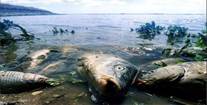 6 физминутка:  Учащиеся, закрыв глаза,  слушают аудиозапись «Звуки природы» (пение птиц, шелест листьев) и «Шум города» (шаги пешеходов, шум машин). Прослушав каждую запись, ребята стараются описать то, что услышали. Групповая работа.  Работа с текстами (поисковое чтение). T: Try to answer the first question of our lesson - WHAT ARE THE MOST SERIOUS ECOLOGICAL PROBLEMS?а). Ознакомление с новыми словами. Снятие языковой трудности.T: You’re going to read some texts, but firstly, let’s train some new words from these texts.  to give support –  поддерживатьhave disappeared - исчезлиfoam - пенаtreasures- богатстваare empty of fish- нет рыбыto cause – быть причинойb). Try to make an assumption what   the most serious environmental problems are.Put the following problems in order of their importance and then share with your classmates. (Раскладывают карточки.) endangered animalsnew local warspollutiondangerous technologiesdangerous diseasesstar warslack of recyclingcrimesdrugsbreaking human rights destruction of wildlifec). Чтение текстов в группахd). Фронтальная беседа с опорой на прочитанные тексты.T: Answer my questions.   1.Why have many species of birds and animals disappeared?2.What is the air polluted by?3.Are rivers polluted?4.Why are forests disappearing all over the world?5.Can we see pollution at the seaside?6.People are in danger, aren’t they?РефлексияT: So, you have read the texts, and then we have heard the scientists’ opinions. What are the most serious environmental problems? Were your assumptions correct?P:  The most serious environment problems are pollution in its many forms, destruction of wildlife, global warming. Релаксация.  Просмотр видеоролика «Времена года». Заключительный этап урока.  Рефлексия. Подведение итогов. Домашнее задание.(Достигнуты ли цели урока? Чему научились на уроке, что больше всего понравилось, с какими трудностями столкнулись?)1). Now it's time to sum up and to answer the questions of our lessons.The aim of our lesson was to answer the following three   what-questions, soHave we reached the aim?What have you learned today?What did you like to do best of all?2). Оценивание ответов учащихсяT: I would like to thank you for your work in the lesson and your answers.And your marks are…3).Your home task is to write an essay “What have you done to the environment if you were the President of our country?”